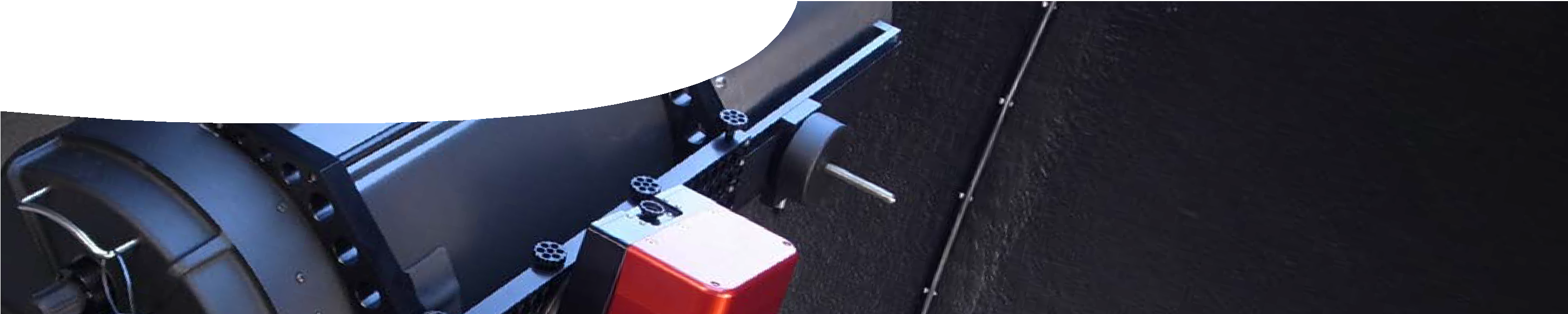 ComponentsPurposeTo Explore the characteristics of astronomical objects by using the SPIRIT telescopes to image deep sky objects.Activity summaryOutcomesStudents:use the SPIRIT telescopes to image deep sky objects, including open and globular star clusters, galaxies and nebulae; andresearch objects they have imaged and publish a report describing them.Information for teachersIt is strongly advised that teachers wishing to undertake this activity contact the SPIRIT program manager at SPICE to seek assistance in planning the activity and allocating time for telescope booking.This activity requires students, individually or in small groups, to have access to a computer in class and at home. It is designed in three parts:In class, students familiarise themselves with theSPIRIT telescope interface.At home, students log onto a SPIRIT telescope and image four objects selected earlier from target list provided by teacher.In class, students download their images, research objects they imaged and write a report on each object.The worksheet, SPIRIT observation log, guides students to select objects and command the telescope to image them remotely from their home computer, in real time, during an allocated 30-minute period. The worksheet provides a structure to help students compile reports for publication in a classroom image gallery.The best images from each class may be submitted to the SPIRIT telescope image gallery for entry in an ‘Image of the month’ competition. Images will be published on the SPIRIT website.The background sheet, Deep sky objects, contains images and information about  four  categories  of target objects: galaxies, nebulae, globular star clusters and open star clusters.The SPIRIT telescopesSPIRIT is an acronym for SPICE-physics-ICRAR remote Internet telescope. The SPIRIT telescopes are jointly funded by SPICE, the School of Physics at The University of Western Australia and the International Centre for Radio Astronomy Research (ICRAR).SPIRIT is optimised for imaging deep sky objects, ie objects other than individual stars and parts of the Solar System. The telescopes are fitted with amonochrome CCD camera for maximum sensitivity to light. The telescopes have a range of filters, including:narrow band blue, visual and red (B, V, and R) filters used for photometric studies of stars, such as measuring their temperatures and luminosity;red, green and blue photographic filters used to create colour images;a clear filter for all other imaging. This is the recommended filter when using the telescope for the first time.SPIRIT can be used to image the brighter planets, such as Jupiter and Saturn, using exposures of less than one second. However images tend to appear small and unremarkable. SPIRIT is not suitable for viewing the Sun or Moon.The telescope interface includes drop-down menus to explain terminology, abbreviations and function of various telescope parts.Detailed technical descriptions of both SPIRITtelescopes can be found at:http://spice.wa.edu.au/spirit-technical-description/TargetsTarget lists are arranged in four categories:Students select one object from each category to image. They are not informed what these categories are at the beginning of the activity.The guide, Introduction to SPIRIT, steps students through use of SPIRIT to image a deep sky object. Students should follow these instructions during night- time use of the telescope.To help students successfully use SPIRIT, monthly target lists of suitable deep sky objects are provided.Lists identify objects visible and well positioned at 9pm on the 15th of each month. Lists are further divided into targets west of the meridian and targets east of the meridian1 to allow for the westward movement of objects across the sky during the night, and over the course of the chosen month.1  The meridian is an imaginary line that joins due north with due south and passes directly overhead. It effectively splits the sky into two (east and west of the meridian).Targets west of the meridian are ‘setting’. Objects in this group are best imaged early in the month, before the 15th. In the second half of the month they should be imaged in the early evening, before 9pm. They may have disappeared altogether (set) by late evening towards the end of the month.Targets east of the meridian are ‘rising’. Objects in this list are best imaged in the second half of the month (after the 15th). In the first half of the month they should be imaged late in the evening. At the beginning of the month they may not rise high enough for imaging early in the evening.Bright nebulae are comparatively rare, so lists for these have not been divided into east and west targets.Stellarium can be used to verify the sky position of any selected target for the date and time of aSPIRIT booking. Students should choose objects best positioned (highest in the sky) to avoid the effects of atmospheric and light pollution.Some targets are better than others. For example, the most famous of all globular clusters are NGC 5139 and NGC 104. These should always be included if they are up at the time of imaging. A ‘top twenty’ list of deep sky objects is provided in Appendix 1.Target lists include bright objects where possible. Most can be imaged with exposures of 60 s or less.Exposures of bright open and globular clusters are typically around 30 s. Galaxies and nebulae will benefit from exposures of 60 s or more.Open clusters, globular clusters and nebulae tend to be concentrated near the galactic plane, as theseobjects are located in our own galaxy, the Milky Way. On the other hand, galaxies are easiest to find when looking perpendicular to the galactic plane as the view out of our galaxy into intergalactic space is less ‘cluttered’. This partially explains why some months are better than others for certain object types.Target lists are not exhaustive. Many thousands of galaxies, clusters and nebulae can be imaged by SPIRIT. Interested students should be encouraged to investigate other potential targets using resources such as Stellarium and the Internet.Technical requirementsA login and password to access SPIRIT can be requested using an on-line form located on the SPIRIT web site. However, teachers unfamiliar with the SPIRIT initiative are invited to make contact with SPICE before requesting access.It is strongly recommended that teachers have experience in using the SPIRIT telescopes before attempting the activity with students.SPICE offer a number of teacher and student workshops to cater for a wide range of activities using SPIRIT. More information can be found at: http://spice.wa.edu.au/spirit/spirit-pd/The guide, background sheet and worksheet require Adobe Reader, which is a free download from www.adobe.com. The worksheet is also provided in Microsoft Word format.AcknowledgementsDesigned and developed by the Centre for Learning Technology, The University of Western Australia.Production team: Graham Baker, Anton Ball, Jan Dook, Alwyn Evans, Jenny Gull, Dan Hutton, Paul Luckas, Paul Ricketts and Michael Wheatley, with thanks to Pauline Charman, Beate Ferbert-Booth, Bob Fitzpatrick and Wendy Sanderson.Associated SPICE resourcesSPICE resources and copyrightAll SPICE resources are available from the Centre for Learning Technology at The University of Western Australia (“UWA”). Selected SPICE resources are available through the websites of Australian State and Territory Education Authorities.Copyright of SPICE resources belongs to The University of Western Australia unless otherwise indicated.Teachers and students at Australian and New Zealand schools are granted permission to reproduce, edit, recompile and include in derivative works the resources subject to conditions detailed at spice. wa.edu.au/usage.All questions involving copyright and use should be directed to SPICE at UWA.Web: spice.wa.edu.au Email: spice@uwa.edu.au Phone: (08) 6488 3917Centre for Learning Technology (M016) The University of Western Australia35 Stirling HighwayCrawley WA 6009Evolution of the Universe 2: The SPIRIT telescopes may be used in conjunction with related SPICE resources to address the broader topic of how astronomers study the visible Universe and its origins.Appendix 1: Deep sky objects ‘Top 20 list’ for the SPIRIT telescopeObjects in this list are excellent targets for imaging with SPIRIT. They are ordered by RA.Appendix 2: Target list of suitable deep sky objectsLists of deep sky objects that are suitable targets for students to image with the SPIRIT telescopes are available. Target lists show selected deep sky objects that are best viewed between 8:00 pm and 11:00 pm, at higher altitudes. In the earluy part of a month (before 15th) best results will be obtained with targets west of the meridian. In the latter part of a month (after 15th) targets east of the meridian should be selected.January and February target lists are shown as an example. Lists for all months can be downloaded from the SPICE website at http://spice.wa.edu.au/spice-initiatives/spirit/documents/.JANUARY and FEBRUARY deep sky objects 	JANUARY			FEBRUARY	OBJECT	RA (2000)	DECL (2000)	OBJECT	RA (2000)	DECL (2000)Early in a month, targets west ofthe meridian will be best.	ast0691Late in a month, targets east of the meridian will be best.Appendix 3: Glossary of terms relevant to the SPIRIT telescopeAppendix 4: Glossary of astronomical termsNAMEDESCRIPTIONAUDIENCE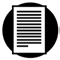 The SPIRIT telescopesteachers guideThis guide explains how to use the SPIRIT telescopes. It includes question and discussion points to support students’ investigations, and a target list of deep sky objects for students to select and image.teachers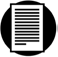 Deep sky objectsbackground sheetThis background sheet provides information on deep sky objects, including open clusters, globular clusters, nebulae and galaxies. It also includes tips on how to obtain the best images of deep sky objects with the SPIRIT telescopes.teachersIntroduction to SPIRITquick guideThis guide helps students take their first images with theSPIRIT telescopes.students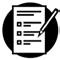 SPIRIT observation logworksheetThis worksheet guides students to select four deep sky objects to image using the SPIRIT telescopes. They describe, classify and publish a report on their selected objects.studentsACTIVITYPOSSIBLE STRATEGYIn classTeacher poses questions, such as:What different kinds of objects can we see with the naked eye in the night sky?What other kinds of objects might we be able to see if we had access to a powerful telescope?whole class, teacher- directed questionswhiteboard summary of answersTeacher provides information about the SPIRIT telescope initiative through presentation of the SPIRIT web site: http://spice.wa.edu.au/spirit/Teacher details the process for using SPIRIT telescopes (see Telecope access on the SPIRIT web site).teacher-led, whole class small groupsStudents spend time exploring the SPIRIT web site. Particular attention should be given to content in Guides and documents, including SPIRIT exposure guide and Taking your first image with SPIRIT.small groupsTeacher demonstrates logging onto SPIRIT I or SPIRIT II and provides an overview of the imaging interface. Particular attention is given to the process of taking an image, and location of student images and files.NOTE: The demonstration can be completed in class time, however the telescope is unable to image astronomical objects during daylight hours.teacher demonstrationACTIVITYPOSSIBLE STRATEGYTeacher distributes the guide, Introduction to SPIRIT, and worksheet, SPIRIT observation log, divides the class into small groups, issues user names and passwords and allocates a 30-minute evening time slot for each group to access the telescope.Teacher provides a target list of deep sky objects from which students select four objects to image during their allocated 30-minute time slot.Students use Stellarium to plan how they will capture their images from a home computer.small groupsOn observation nightUsing instructions in the guide, Introduction to SPIRIT, students log onto a SPIRIT telescope and image four objects selected earlier from the target list. Record details of each image in observation log.Students must capture their four images in the 30-minutes allocated to their group and must log off to allow next group to access the telescope.small groupsIn classStudents download their images and research objects they have imaged. They write a paragraph about each object, then combine their image and description into a report, as described in the worksheet.small groups and individual workTeacher arranges a class exhibition of reports. Students select the best images to upload to the SPIRIT telescope gallery.students vote on the best imagesUsing students’ image gallery, teacher poses a series of questions to draw together knowledge students have discovered during the activity, such as:What different types of objects did you image with the telescope?What similarities and differences can you see in images of open and globular star clusters?What similarities and differences can you see in images of nebulae?What similarities and differences can you see in images of galaxies?Can you suggest how galaxies could be classified, according to their shape?What did you learn about the way astronomers work, from your use of theSPIRIT telescope?What did you enjoy/learn from using the SPIRIT telescopes?What other activities would you like to do using the SPIRIT telescopes?small group discussion or whole class sharing of ideas, whiteboard summary.CATEGORYTYPE OF DEEP SKY OBJECT1galaxy2nebula3globular star cluster4open star clusterDESCRIPTIONLEARNING PURPOSEEvolution of the Universe (overview)This learning pathway shows how a number of SPICE resources can be combined to teach the topic of the origin and evolution of the Universe.Evolution of the Universe 1: GalaxiesStudents are introduced to astronomy through use of Stellarium planetarium software to classify galaxies visible in the night sky.EngageEvolution of the Universe 2: The SPIRIT telescopesStudents explore the night sky using a remotely-operated telescope. They image deep sky objects in real time; research these objects; and publish their images.ExploreEvolution of the Universe 3: History of the UniverseThe Big Bang theory is used to explain the origin and subsequent development of the Universe.ExplainEvolution of the Universe 4: StarsStudents use filters on the SPIRIT telescopes to capture images of a star cluster and compile a full-colour image. They use this image to discover why stars differ in colour, and relate star colours to stages in stellar life cycles.ElaborateOBJECTRA (2000.0)Dec (2000.0)TYPECOMMON NAMENGC 10400h 24m 05s-72° 04’ 49”globular cluster47 TucanaeNGC 25300h 47m 33s-25° 17’ 15”intermediate spiral galaxySculptor GalaxyNGC 30000h 54m 53s-37° 41’ 03”spiral galaxyNGC 136503h 33m 37s-36° 08’ 27”barred spiral galaxyGreat Barred GalaxyM 4205h 35m 17s-05° 23’ 25”nebulaOrion NebulaNGC 207005h 38m 38s-69° 05’ 39”nebulaTarantula NebulaNGC 337210h 43m 50s-59° 52’ 00”nebulaCarina NebulaNGC 403812h 01m 53s-18° 51’ 52”interacting galaxy pairAntennae GalaxiesM 10412h 39m 59s-11° 37’ 21”unbarred spiral galaxySombrero GalaxyNGC 475512h 53m 37s-60° 21’ 22”open clusterJewel BoxNGC 494513h 05m 26s-49° 27’ 46”spiral galaxyNGC 512813h 25m 29s-43° 00’ 58”lenticular or elliptical galaxyCentaurus ANGC 513913h 26m 47s-47° 28’ 51”globular clusterOmega CentauriM 8313h 37m 00s-29° 52’ 02”barred spiral galaxySouthern Pinwheel GalaxyM 2018h 02m 28s-22° 59’ 19”open cluster and nebulaTrifid NebulaM 818h 04m 21s-24° 18’ 16”nebulaLagoon NebulaM 1618h 18m 55s-13° 50’ 41”open cluster and nebulaEagle NebulaM 1718h 20m 48s-16° 11’ 00”open cluster and nebulaOmega NebulaM 2719h 59m 36s+22° 43’ 18”planetary nebulaDumbbell NebulaNGC 729322h 29m 38s-20° 50’ 11”planetary nebulaHelix NebulaCategory 1 (west of meriNGC 1532	04h 12m 04sCategory 1 (west of meriNGC 1532	04h 12m 04sdian)-32° 52' 23"Category 1 (west of meriNGC 1792	05h 05m 14sCategory 1 (west of meriNGC 1792	05h 05m 14sdian)-37° 58' 47"NGC 156604h 20m 00s-54° 56' 18"NGC 153204h 12m 04s-32° 52' 23"NGC 154604h 14m 37s-56° 03' 37"NGC 167204h 45m 43s-59° 14' 52"NGC 131303h 18m 16s-66° 29' 43"NGC 131303h 18m 15s-66° 29' 51"NGC 136503h 33m 37s-36° 08' 27"NGC 156604h 20m 01s-54° 56' 14"NGC 109702h 46m 19s-30° 16' 32"NGC 154604h 14m 37s-56° 03' 37"NGC 123203h 09m 45s-20° 34' 45"NGC 143303h 42m 01s-47° 13' 19"NGC 106802h 42m 40s-00° 00' 48"NGC 179205h 05m 14s-37° 58' 47"NGC 30000h 54m 54s-37° 40' 57"NGC 221706h 21m 40s-27° 14' 03"Category 1 (east of meridian)Category 1 (east of meridian)Category 1 (east of meridian)Category 1 (east of meridian)Category 1 (east of meridian)Category 1 (east of meridian)NGC 163704h 41m 28s-02° 51' 28"NGC 244207h 36m 24s-69° 31' 50"NGC 180805h 07m 42s-37° 30' 48"NGC 228006h 44m 49s-27° 38' 20"NGC 179205h 05m 14s-37° 58' 47"NGC 229206h 47m 39s-26° 44' 47"NGC 161704h 31m 40s-54° 36' 07"NGC 232507h 02m 40s-28° 41' 52"NGC 167204h 45m 43s-59° 14' 52"NGC 305909h 50m 08s-73° 55' 17"NGC 196405h 33m 22s-21° 56' 43"NGC 255908h 17m 06s-27° 27' 25"NGC 219606h 12m 10s-21° 48' 22"NGC 256608h 18m 46s-25° 30' 02"NGC 221706h 21m 40s-27° 14' 03"NGC 261308h 33m 23s-22° 58' 22"NGC 244207h 36m 20s-69° 31' 29"Category 2Category 2M 4205h 35m 17s-05° 23' 25"M 4205h 35m 17s-05° 23' 25"NGC 207005h 38m 38s-69° 05' 39"NGC 207005h 38m 38s-69° 05' 39"NGC 202405h 41m 42s-01° 50' 43"NGC 202405h 41m 42s-01° 50' 43"NGC 223706h 30m 55s+05° 02' 52"NGC 223706h 30m 55s+05° 02' 52"Category 3 (west of meriNGC 1261	03h 12m 15sCategory 3 (west of meriNGC 1261	03h 12m 15sdian)-55° 12' 59"Category 3 (west of meriNGC 1851	05h 14m 06sCategory 3 (west of meriNGC 1851	05h 14m 06sdian)-40° 02' 48"NGC 36201h 03m 14s-70° 50' 52"NGC 28800h 52m 46s-26° 35' 10"NGC 10400h 24m 06s-72° 05' 00"NGC 126103h 12m 15s-55° 12' 59"NGC 28800h 52m 46s-26° 35' 10"NGC 36201h 03m 14s-70° 50' 52"NGC 10400h 24m 05s-72° 04' 49"Category 3 (east of meridian)Category 3 (east of meridian)Category 3 (east of meridian)Category 3 (east of meridian)Category 3 (east of meridian)Category 3 (east of meridian)NGC 185105h 14m 06s-40° 02' 48"NGC 2298NGC 229806h 48m 59s-36° 00' 17"NGC 229806h 48m 59s-36° 00' 17"NGC 2808NGC 280809h 12m 03s-64° 51' 45"NGC 221006h 11m 32s-69° 07' 15"NGC 3201NGC 320110h 17m 36s-46° 25' 00"NGC 280809h 12m 03s-64° 51' 45"Category 4 (west of meriNGC 371	01h 03m 30sCategory 4 (west of meriNGC 371	01h 03m 30sdian)-72° 03' 25"Category 4 (west of meriM 35	06h 09m 00sCategory 4 (west of meriM 35	06h 09m 00sdian)+24° 21' 00"M 4503h 46m 06s+24° 08' 49"NGC 196305h 32m 12s-36° 23' 00"NGC 34600h 59m 05s-72° 10' 38"NGC 204205h 36m 10s-68° 55' 25"NGC 218006h 09m 36s+04° 42' 44"NGC 220206h 16m 51s+05° 59' 48"Category 4 (east of meridian)Category 4 (east of meridian)Category 4 (east of meridian)Category 4 (east of meridian)Category 4 (east of meridian)Category 4 (east of meridian)M 4106h 46m 00s-20° 45' 15"M 50M 5007h 02m 48s-08° 23' 00"M 9307h 44m 29s-23° 51' 11"M 93M 9307h 44m 29s-23° 51' 11"M 4707h 36m 35s-14° 28' 47"M 46M 4607h 41m 47s-14° 48' 36"M 4607h 41m 47s-14° 48' 36"M 47M 4707h 36m 35s-14° 28' 47"M 5007h 02m 48s-08° 23' 00"M 48M 4808h 13m 43s-05° 45' 02"NGC 234807h 03m 03s-67° 23' 38"NGC 2516NGC 251607h 58m 07s-60° 45' 12"NGC 2547NGC 254708h 10m 11s-49° 14' 00"azimuth and altitudeAzimuth/altitude (Az/Alt) is a method of describing the position of stars as viewed from a particular location at a particular time.Azimuth (Az) corresponds to the compass bearing of the direction the telescope is pointing. When the telescope is pointing at Az 90° it is facing due east; at Az 180° it is pointing south, and so on.Altitude (Alt) is a measure of how ‘high’ the telescope is pointing above the horizon. It ranges from 0 to 90 degrees. An object with altitude of 0° is on the horizon, while an object at 90° altitude is directly overhead.A disadvantage with using Az/Alt is that Earth’s rotation causes an object’s azimuth and altitude coordinates to change constantly.Coordinated Universal Time (UTC)Sometimes called Universal Time, UTC is a modern version of Greenwich Mean Time (GMT), which divides Earth into 24 time zones, starting from ‘zero hour’ at Greenwich in England.Astronomers use Universal Time to avoid confusion that might arise from working in different time zones.The SPIRIT telescope is located in Perth, which is 8 hours east of Greenwich, so we say Perth is UTC +8.Local Sidereal Time (LST)Relative to the stars, Earth rotates on its axis once every 23 hours 56 minutes and 4 seconds. Relative to the Sun, it rotates once every 24 hours. Consequently, stars appear to rise approximately four minutes earlier each night.Astronomers use local sidereal time to determine the position of stars in the sky.meridianThe meridian is an imaginary line across the sky from north to south that passes directly overhead.right ascension and declinationStars can be plotted on a coordinate system, similar to the longitude and latitude system used on Earth, if they are imagined as fixed objects on a ‘celestial sphere’. Coordinates in the night sky are called right ascension and declination (RA/Dec).Right ascension (RA) is a measure of how far an object is east or west of the meridian. The night sky is divided into 24 hours of right ascension that increase as we travel east across the sky. Right ascension is similar to longitude on Earth.Declination (Dec) is a measure of how far an object is north or south of the celestial equator. Starting with zero degrees at the celestial equator, objects extend to 90° north or 90° south. Declination is similar to latitude on Earth.An advantage with using RA/Dec to describe star positions is that coordinates remain the same, regardless of Earth’s rotation or the observer’s location.astronomical cataloguesMost astronomical objects have been catalogued and are known by their catalogue reference number. However some, such as the Andromeda galaxy, are also known by a traditional name. Common astronomical catalogues include:Messier catalogueIn 1771 Charles Messier made one of the earliest attempts to name and catalogue astronomical objects. Messier was a comet hunter who simply grouped together objects that resembled, but were not, comets. His catalogue eventually grew to 110 objects that include open clusters, globular clusters, nebulae and galaxies.In the Messier catalogue, the Andromeda Galaxy is known as M 31; the Crab nebula is M 1 and the Sombrero galaxy is M 104.NGC catalogueThe New General Catalogue (NGC), published in 1888, was an attempt to collate many lists in existence at that time into one master list. It catalogues almost 8000 objects, including galaxies, nebulae and star clusters.NGC 1 is a spiral galaxy in the constellation Pegasus; NGC 188 is an open cluster in the constellation Cassiopeia; and NGC 2022 is a planetary nebula in Orion.PGC catalogueThe Catalogue of Principal Galaxies (PGC) is an astronomical catalogue published in 1989 that lists about 73 000 galaxies.Many astronomical objects are known by more than one catalogue reference number.galaxiesA galaxy is a massive conglomeration of stars, stellar remnants, interstellar gases, dust and dark matter held together by gravity.Galaxies range in size from dwarfs with as few as ten million stars to giants with hundreds of trillions of stars orbiting the galaxy’s centre of mass.Galaxies are classified according to their apparent shape: elliptical; spiral; or irregular. There are probably more than 170 billion (1.7 × 1011) galaxies in the observable Universe.globular star clusterA globular star cluster is a spherical collection of stars that orbits the centre of a galaxy. The cluster is held together by gravity, which determines its spherical shape and relatively high stellar density.The Milky Way Galaxy contains about 150 known globular clusters, with perhaps 10 to 20 more undiscovered.nebulaA nebula is an interstellar cloud of dust, hydrogen, helium and other ionised gases.Large nebulae are frequently places where star clusters are formed. In these regions gas, dust and other materials ‘clump’ together to form larger masses, which attract further matter, and eventually become big enough to form stars. Any remaining materials are believed to form planets and planetary system objects.open star clusterAn open star cluster is a group of up to a few thousand stars that were formed, from the same giant interstellar cloud of gas, at roughly the same time. The stars are loosely bound to each other by gravitational attraction. Open clusters can be disrupted by close encounters with other clusters and gas clouds, which can result in the loss or gain of stars. Open clusters generally survive for a few hundred million years.